CATANDUVAS, 12 A 16 DE ABRIL DE 2021.AS ATIVIDADES PEDAGÓGICAS DOS ALUNOS DEVERÃO SER RETIRADAS NA ESCOLA NA SECRETARIA.NESSA ATIVIDADE OS ALUNOS DEVERÃO FORMAR COM O ALFABETO MÓVEL  AS PALAVRINHAS  DA TABELA CONFORME A FIGURA.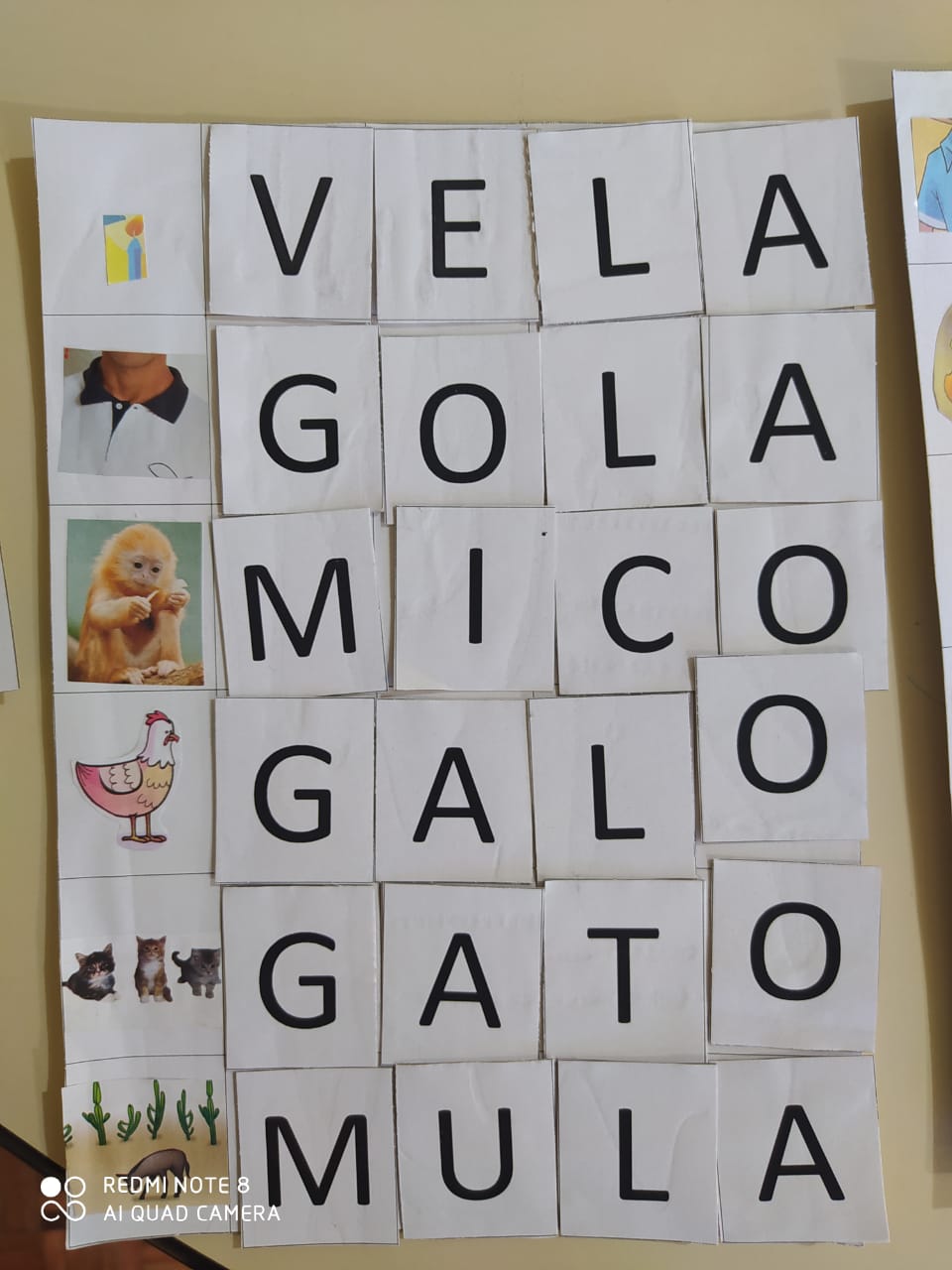 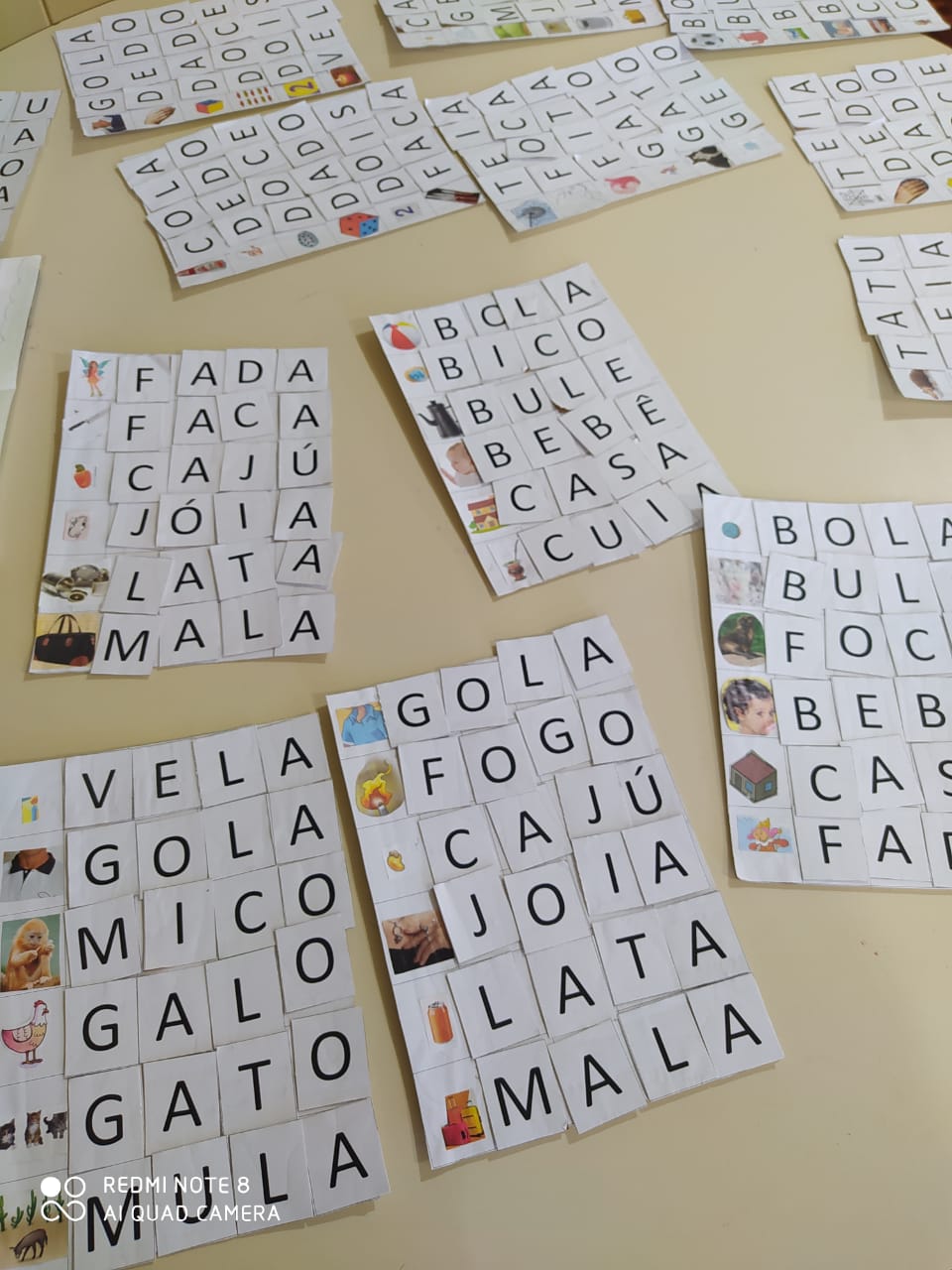 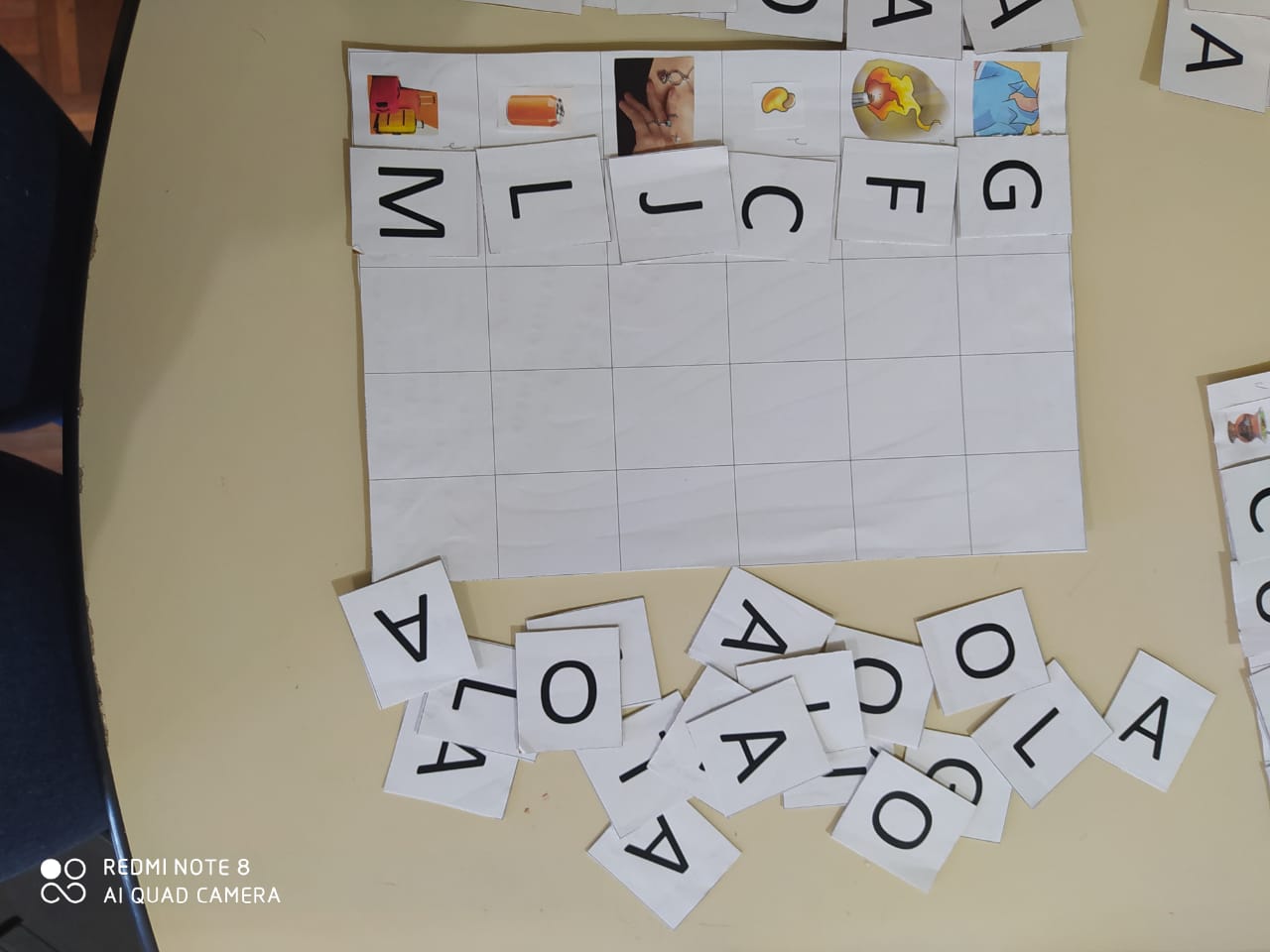 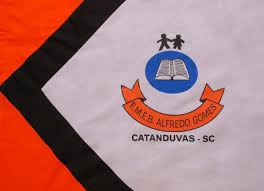 ESCOLA MUNICIPAL DE EDUCAÇÃO BÁSICA ALFREDO GOMES.DIRETORA: IVÂNIA NORA.ASSESSORA PEDAGÓGICA: SIMONE ANDRÉA CARL.ASSESSORA TÉCNICA ADM.: TANIA N. DE ÁVILA.2ª PROFESSORA: NEIVA ANTONIOLLISÉRIE: 1 ANO  ALUNO(A): DAVI  E RICARDO